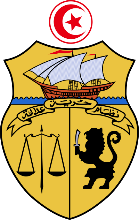 République TunisienneMinistère de L’Enseignement Supérieur et  de la Recherche ScientifiqueInstitut Supérieur des Etudes Technologiques de Kélibia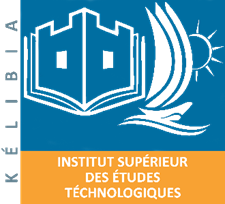 Rapport de Stage de PerfectionnementPrésenté auDépartement : Technologies de l’InformatiquePARCOURS: …………………………..Titre du rapport de stageRéalisé par : Prénom et NOM de l’étudiant (e)Encadré par : Prénom et NOM de l’encadrant Année universitaire :201- /201- RemerciementsCette page est personnelle et est consacrée généralement à remercier l’encadreur de la société ainsi que les personnes (membres de la société, enseignants, personnel technique ou administratif et non pas les membres du jury) qui auraient aidé l’étudiant à mener à terme son stage de perfectionnement en le conseillant ou en lui fournissant de la documentation.Ces remerciements sont exprimés en une dizaine de lignes au maximum de la façon la plus simple possible, sans platitude ni exagération.La mise en forme de cette page est au gré de l’étudiant.SOMMAIREIl devra être généré d’une façon automatique. Il ne doit présenter plus que 3    niveaux de titres.Liste des figures      Cette rubrique n’est pas obligatoire si le nombre de figures est inférieur à cinq. Elle doit être     générée automatiquement et le titre de la figure doit être placé sous la figure Fig1.1 Organigramme de la société	8Liste des tableaux       Cette rubrique n’est pas obligatoire si le nombre de tableaux est inférieur à cinq. Elle   doit être générée automatiquement et le titre du tableau  doit être placé sous le tableau.Tab1.1 Exemple d’un planning prévisionnel	9Introduction généraleL’introduction générale comporte globalement deux parties.La première partie est une introduction à tout le rapport, elle devrait être générale, mais, tout en ayant pour sujet  un thème se rapprochant du domaine du stage de perfectionnement. A titre d’exemple, il est plus approprié de parler des réseaux informatiques pour un sujet que de parler du développement des sites web.Il faut « éviter » les introductions « passe partout »La deuxième partie énonce le plan du rapport en évoquant le contenu de chaque chapitre.Exemple : Après cette introduction, la suite du rapport est organisée comme suit : Dans le premier chapitre intitulé « ….. », nous commençons par présenter l’organisme d’accueil…….Dans le deuxième chapitre,……………..Chapitre 1 : Présentation de l’organisme d’accueil et étude préalable   IntroductionNous vous  rappelons qu’en plus du corps du chapitre, chaque chapitre doit comporter une introduction et une conclusion. L’introduction d’un chapitre doit donner au lecteur l’envie de lire votre chapitre. Elle donne généralement une idée brève sur ce qui va être traité dans le chapitre. 1. Présentation  généralePrésentation de l’organismeIl s’agit de décrire d’une façon succincte les services et/ou les produits de l’entreprise, sa clientèle cible et éventuellement ses fournisseurs, ses concurrents, es partenaires …  Vous devez vous intéressez surtout au système informatique dans l’entreprise : réseau,     matériel ; logiciels utilisés.  Organigramme de l’organismeLa présentation générale de l’entreprise doit comporter entre autres l’organigramme hiérarchique de l’entreprise.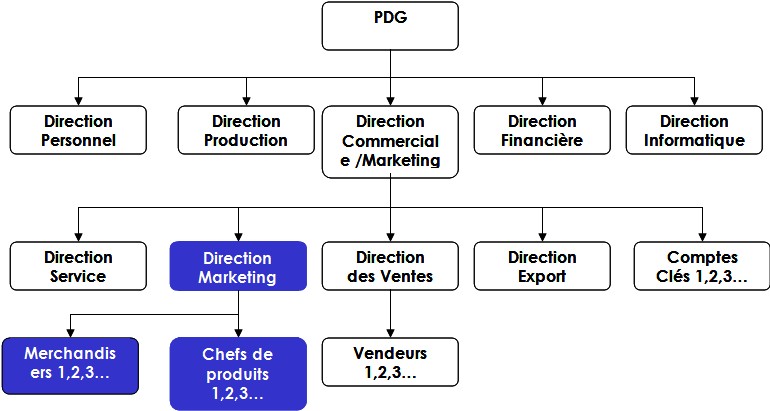 Fig1.1 Organigramme de la sociétéPrésentation du thème du stageChamp de l’étude et objet du stageSe définir un objectif et des tâches à réaliser dans l’entreprise conformément au programme du   défini par le responsable de l’entreprise en collaboration avec l’enseignant responsable de l’institut.  Planning prévisionnel du stage   On pourra présenter ce planning, en collaboration avec le responsable de l’entreprise, par un diagramme de GANTTTab1.1 Exemple d’un planning prévisionnelEtude préalable Description de l’existantIl s’agit de décrire l’application ou le système actuel existant dans l’organisme, ainsi que les principes de fonctionnement de ces derniers. Critiques de l’existantDans cette partie, on doit évoquer les critiques ainsi que les différents problèmes rencontrés au niveau de notre système d’étude.  Solutions proposées Il s’agit d’envisager et de proposer des solutions pour les critiques signalés ci-dessus. Il faut donc mettre l’accent sur l’apport de l’application proposée au sein de l’entreprise tout en mentionnant les contraintes de réalisation, les choix opérés, les justifications ed ces choix, les principaux problèmes rencontrés et les décisions prises pour les résoudre.Il faut indiquer à la fin de ce paragraphe la solution finale à retenir qui sera l’objet d’étude dans ce qui suit.Conclusion      Brève description de contenu du chapitre.Chapitre 2 : Spécification des besoins et modélisation de la solution IntroductionAu niveau de ce chapitre, il faut expliquer en détail ce que l’application est censée faire (QUOI FAIRE) à travers l’inventaire des fonctionnalités de l’application. Notons qu’il est important de rappeler, au niveau de l’introduction de ce chapitre, l’objectif du projet. Nous présentons, pour la suite, un exemple type d’une structure possible de ce chapitre. Besoins fonctionnels Ce sont les besoins indispensables auxquels doit répondre l’application. Par mesure de clarté, il est recommandé d’indiquer les besoins globaux puis les détailler. Pour cela, il est possible d’utiliser les puces ou les numérotations comme suit :1. Besoin global 1     1.1. Sous-besoin1    1.2. Sous-besoin 22. Besoin global 2   2.1. Sous-besoin1  2.2. Sous-besoin 22. Besoins non fonctionnels Ce sont les besoins qui permettraient d’améliorer la qualité des services de l’application comme la convivialité et l’ergonomie des interfaces, l’amélioration du temps de réponse,… Il est, également, possible de les présenter sous forme de puces.3. Modélisation de la solutionNous illustrons, dans la suite, une structuration de ce chapitre dans le cas d’un stage ayant pour objectif de développer une application qui gère une base de données. Cependant pour les sujets qui ont une nature différente il est recommandé de s’adresser aux enseignants pour plus de clarifications. Extractions des différentes entités :Dans cette partie, il s’agit de recenser les différentes entités du modèle.  Extractions des attributs des différentes entités : Il s’agit de faire l’inventaire de l’ensemble des attributs de la base de données en précisant leurs désignations, leurs types et leurs significations. Par mesure de clarté, il est recommandé de présenter les différents attributs classés par entités.  Présentation du modèle entité association de la base de données :Il s’agit de présenter le modèle entité association de la base de données sous forme graphique à l’’aide d’un outil de génie logiciel tel que PowerAMC.Si le modèle est très imposant, il est possible de le décomposer en plusieurs parties. Si le nombre d’attributs d’une entité est considérable, il est, également, possible de se limiter aux plus importants d’entre eux vu que les attributs ont déjà été définis au niveau supérieur. Description du modèle E-A :Dans cette partie vous devez décrire les différentes associations et les migrations des clés entre les différentes entités engendrées par ces associations.Vous pouvez de même vous référer au modèle relationnel présenté par SGBD ACCESS par exemple en cas d’utilisation de Microsoft Access comme SGBD.NB : pour les autres types d’ 	applications il suffit de présenter des modèles libres qui peuvent présenter l’architecture de votre solution (cas des applications réseaux et télécommunication, multimédia, sécurité informatique)Conclusion    C’est une brève description du contenu du chapitre.                   Chapitre 3 : Réalisation et testsIntroductionEnvironnement logiciel :Dans cette partie vous allez présenter  les langages utilisés, les EDI, les serveurs.Environnement matériel : C’est l’environnement sous lequel l’étudiant a développé son application : les     caractéristiques de l’ordinateur telles que la fréquence du processeur, la taille de la mémoire centrale ou s’il s’agit d’une application réseau, les routeurs ou hubs, serveurs,…Interfaces réalisées :. Présenter et commenter quelques interfaces de l’application.  Ne pas oublier les titres des figures.Tests et validation :Il faut présenter des captures écran pour des tests particuliers, messages d’erreurs pour des champs vides (Exemple : pour le cas où l’utilisateur saisie une chaine de caractères dans un champ qui doit être numérique)Conclusion :Récapitulatif du présent chapitreConclusion générale La Conclusion générale dresse un bilan de ce qui a été accompli durant le stage en évoquant les apports mais aussi les limites.Il faut présenter les profits tirés et les compétences requises lors de la réalisation de ce stage. Cette conclusion se solde généralement par l’ouverture de perspectives.Il s’agit d’être bref et simple. Il est conseillé d’utiliser des phrases courtes et pas trop compliquées.BibliographieLa bibliographie comprend les différents livres, articles et revues qui ont servi à la documentation dans le cadre du stage.Les références bibliographiques doivent être classées par ordre alphabétique.Tout livre, article ou revue mentionné dans la bibliographie doit être cité au moins une fois dans votre rapport.Une référence bibliographique est présentée selon le format suivant :[numéro d’ordre] : Nom auteur Première lettre du prénom ., Titre, Edition, Année d’édition, pages.Exemple :[Ref1] : Roques P., ‘UML2 par la pratique ’, Eyrolles 5ème édition , Aout 2006 , pp.16.Webographie  La Webographie présente les sites WEB consultés sur Internet et qui ont été utiles pour la rédaction du rapport ou l’accomplissement des tâches durant le stage.Les moteurs de recherche et autres outils de recherche sur internet  ne doivent  pas figurer parmi la liste. Une référence webographique est présentée selon se format :[webi] :Adresse de la page Web, [titre de la page], date de consultationExemple :[web1] : http://www.java.com/fr/, consulté le 23 Octobre 2010.Liste des abréviationsAnnexe I : Nom Annexe IAu niveau des annexes, on peut inclure des documents qui peuvent fournir plus d’informations pour une meilleure compréhension de ce qui a été évoqué dans le rapport.Ces documents ne sont pas indispensables mais apportent néanmoins plus d’éclaircissement.Chaque document référencé dans les annexes doit être cité au moins une fois dans le rapport.Annexe II : Consignes à suivre lors de la rédaction du rapport Pagination La page numéro 1 commence à l’introduction. Elle se fait en chiffres arabes (1, 2, 3,..). Les annexes sont numérotés indépendamment du rapport (en chiffres romains par exemple – I, II, III, IV, …).TexteLe texte doit être justifié : les lignes seront toutes de la même longueur pour permettre des marges régulières. La police choisie pour le texte des paragraphes est Times New Roman avec la  taille 12. La taille est  plus grande pour les titres.L'interligne  est de 1.5. L’encre noire est recommandée pour la lisibilité. Par contre des couleurs peuvent être utilisées pour les titres et sous-titres. La police, sa taille, son style (souligné ou non, gras ou non,…) doivent être définis et respectés du début à la fin du rapport.Tableaux et figuresIl faut donner un titre à chaque tableau et à chaque figure et les numéroter. Les titres doivent être situés sous les illustrations, écrits en italique et soulignés. Exemples: Titres et sous-titresLes titres des sections sont numérotés selon la numérotation suivante  (1.; 1.1. ; 1.1.1 ; etc.) sans utiliser les chiffres romains. Contenu du rapport (par ordre)Remarque: Le rapport contient au minimum 20 pages et maximum 30  pages.Les différentes parties des chapitres doivent être rédigées sous forme de paragraphes, les tirets ne doivent être utilisés que si nécessaire.Les diapos :Il s’agit d’un résumé du rapportNe  mettez pas des paragraphes dans les diapos, utilisez des tirets  N’encombrez pas les diaposUtilisez un fond clair et un texte de couleur foncéeN’oubliez pas les numéros des diaposChaque diapo doit avoir un titre1ère  semaine2ème  semaine3ème  semaine4ème   semainePhase préliminaireEtude de l’organismeInfrastructure  informatiqueRecueil et appréciationRéalisationRédaction du rapport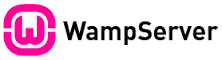 Tableau 3. Types des cartes utiliséesFigure 2. logo de wamp serverPage de garde RemerciementsSommaire Liste des figures Liste des tableauxIntroduction généraleLes chapitres (chaque chapitre commence par une introduction et finit par une conclusion)Conclusion généraleBibliographie – NetographieAnnexes